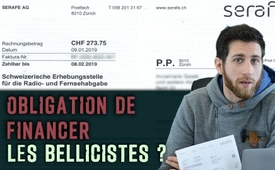 Obligation de financer les bellicistes ?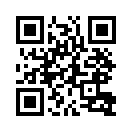 Plainte d'un téléspectateur, de Suisse : Les ordres de paiement des nouvelles redevances obligatoires de radio et de télévision sont devant moi sur la table. Mais au lieu de l'ancienne facture de 150 francs suisses par an, il y a maintenant 5 factures de 365 francs suisses par an, selon ma calculette 1825 francs suisses par an, soit une modeste augmentation de 1 116 % ; ou pour le dire plus simplement : les nouvelles taxes obligatoires sont pour moi exactement 13 fois plus élevées qu'avant, et cela va donc exactement dans le sens que les initiateurs du projet No Billag redoutaient et voulait éviter.Obligation de financer les bellicistes ?
Sérieusement, j'y ai pensé aussi. 
Oui… en tout cas merci beaucoup. 
Non, je dois faire une émission à ce sujet. 
Je te rappellerai plus tard si ça va pour toi. 
Oui, merci beaucoup. Ok, à tout à l'heure, allez salut, Ciao.

Plainte d'un téléspectateur, de Suisse : Les ordres de paiement des nouvelles redevances obligatoires de radio et de télévision sont devant moi sur la table. Mais au lieu de l'ancienne facture de 150 francs suisses par an, il y a maintenant 5 factures de 365 francs suisses par an, selon ma calculette 1825 francs suisses par an, soit une modeste augmentation de 1 116 % ; ou pour le dire plus simplement : les nouvelles taxes obligatoires sont pour moi exactement 13 fois plus élevées qu'avant, et cela va donc exactement dans le sens que les initiateurs du projet No Billag redoutaient et voulait éviter. Et à première vue toute contradiction semble inutile, car les collecteurs d’impôts ont soigneusement organisé tout cela et l’ont rendu juridiquement imperméable. Tous ceux qui, comme moi, sont concernés par la question peuvent donc déjà se préparer à des procédures d'opposition longues et coûteuses et, éventuellement, à des procédures judiciaires. Pour les objecteurs de conscience comme moi, le rejet de l'initiative No Billag a été un choc indigeste. Je ne suis que l'une des centaines de milliers de personnes qui craignent de plus en plus d'être un jour, pour chaque versement forcé d'une redevance médiatique, accusées de soutenir une organisation criminelle. D'innombrables plateformes d'information libres sur Internet ont déjà montré avec des preuves solides que ce sont précisément ces médias que nous sommes forcés de financer, qui sont impliqués dans toutes sortes de machinations bellicistes et destructrices des peuples. Vous voulez des preuves ? Tout récemment, le gouvernement norvégien s'est excusé d'avoir largué à tort 588 bombes sur la Libye en 2011. Ils étaient tout simplement mal informés (www.kla.tv/13735). À part des excuses, il ne se passe rien d'autre. Mais de nombreux autres pays ont également bombardé et cela n'a pu se produire que parce que les médias de masse avaient auparavant poussé tous les peuples à partir en guerre avec de fausses informations mensongères. (Voir www.kla.tv/9869). Nous devons enfin nous rendre compte qu'il ne peut y avoir de guerre sans peuples prêts à la guerre ! C’est nous, les peuples, et nul autre, qui sommes poussés à aller à la guerre à leur place.
La même chose s'est produite en août 1964 dans le golfe du Tonkin ou en octobre 1990, au coup de départ du grand génocide en Irak ! Ou en février 2003, lorsque les médias ont crié que Saddam Hussein avait des armes de destruction massive jusqu'à ce que le peuple soit prêt à aller en guerre et que les États-Unis et leurs alliés puissent envahir l'Irak ! Mais en mars 2011, la même chose s'est produite avec les mensonges persistants des médias selon lesquels Kadhafi avait tué 6 000 personnes, ce qui a conduit au bombardement de la Libye par l'OTAN. Au Kosovo, en mars 1999, les médias avaient déjà menti au sujet d'une catastrophe humanitaire jusqu'à ce que l'OTAN puisse déclarer la guerre contre l'ex-Yougoslavie et ainsi provoquer une véritable catastrophe humanitaire. Plus loin encore dans le temps, le 7 décembre 1941 est entré dans l'histoire comme le « Jour de la honte » : les agissements bellicistes, comme toujours accompagnés de manière ciblée par les médias de masse, ont conduit à Pearl Harbor, suite à quoi les Etats-Unis ont déclaré la guerre au Japon. Du sang de guerre sans fin. Soit dit en passant, nous parlons ici de conspirations de bellicistes, qui ont depuis été révélées, et certains de ces bellicistes l'ont même admis. Toutes ces révélations et tous ces aveux ne peuvent cependant pas ramener à la vie les peuples assassinés. Notre problème, c'est que les médias de masse sont toujours obstinément solidaires de ces destructeurs des peuples. Jusqu'à présent, ils ne se sont jamais distanciés d'eux, bien que des lanceurs d’alerte indépendants aient donné depuis longtemps des avertissements urgents et des preuves convaincantes. Au lieu de cela, ils les stigmatisent même publiquement et les diabolisent avec le terme de « conspirationnistes ». Et bien que les associations de conspirateurs aient été dénoncées depuis longtemps, un règlement juridique en bonne et due forme devant un tribunal militaire indépendant est toujours en suspens. Tous ces groupes terroristes et leurs alliés des médias sont toujours en liberté. C'est ainsi qu’on pourrait continuer à volonté à parler d'innombrables images médiatiques falsifiées pour aider à commettre des crimes de guerre de conspiration et des milliers d'autres choses semblables. Voir www.kla.tv/9869. Il existe des milliers d'émissions qui révèlent d'autres flux d’énergie criminelle des médias de masse. Ce n'est pas parce que la justice ne s'est pas encore penchée sur cette haute trahison qu’il ne s’agit que de simples théories de conspiration.
Aujourd'hui encore, parce qu'ils n'ont pas refusé de manière générale d’obéir à leurs supérieurs pendant la Seconde Guerre mondiale, des vétérans de guerre sont emprisonnés en Allemagne et cela sans prendre en compte le fait qu’ils n’avaient connaissance d’aucun crime de guerre, commis par leurs supérieurs, et qu’ils n'avaient agi que sur ordre. (www.kla.tv/9449). Que se passe-t-il lorsqu'il devient évident que les crimes de guerre, le pillage et la destruction des peuples ont été causés par le flux d'énergie criminelle des médias de masse ? Bref, qui nous garantit qu'en tant que peuple, nous ne serons pas un jour obligés, de la même manière que les Allemands, à payer des réparations parce que nous aurions cofinancé une organisation terroriste en payant des taxes aux médias ? La déclaration selon laquelle le citoyen suisse poursuivi pour complicité est contraint de payer cette redevance médiatique sera-t-elle utile, puisqu’à l’époque c’est justement ainsi que tous les soldats allemands ont été forcés à faire la guerre ! Ils étaient même soumis à des obligations légales beaucoup plus strictes que nous et pourtant ils auraient dû par la suite refuser cette obligation. Ou bien l'argument selon lequel dans un premier temps nous avons déposé une plainte auprès de la SSR, mais que celle-ci a simplement délégué toutes les plaintes à la SERAFE SA, qui les a à nouveau déléguées aux autorités locales et enfin au Parquet, cet argument pourrait-il un jour nous décharger, nous les Suisses ?
Nos plaintes nous épargneront-elles la prison si nous énumérons à voix basse comment nous avons dû payer, pour le seul refus de payer, d’abord 2 francs pour la nouvelle facture, puis 5 francs pour le rappel, puis 20 francs pour chaque recouvrement – bien sûr sans compter les amendes et frais ultérieurs pour le bureau du recouvrement ? Ou entendrons-nous la même chose avant notre incarcération que plusieurs officiers et soldats de la Seconde Guerre mondiale à l'heure actuelle ? « Vous aviez connaissance des liens des médias avec les bellicistes, l’industrie de l’armement, les faux informateurs, etc. et vous avez quand même financé ces activités terroristes avec votre argent – donc votre complicité est certaine ! » Vous répondrez alors d'une voix tremblante : « Oui, mais... ». « Non mais ! Vous auriez dû refuser ces paiements pour protéger votre peuple et au nom de la vérité évidente – coupable ! »
Pour un Suisse de bonne foi comme moi mais complètement trompé, n'y a-t-il vraiment rien d'autre à faire que de payer plus de 1000 % d'augmentation de redevances obligatoires aux médias du système, ou bien, en cas de refus de paiement, d'être submergé par tous les frais supplémentaires et les frais de recouvrement possibles ? Si le peuple suisse trompé et à qui on a menti ne s'unifie pas maintenant dans l’action et ne se lève pas contre ces forces qui sont au minimum fortement soupçonnées de bellicisme, il ne mérite peut-être rien de mieux. Qui va faire quelque chose maintenant ?
À mon avis, un moratoire exigé par le peuple a sa place ici. Par moratoire, j'entends la cessation inconditionnelle et immédiate de tout paiement obligatoire aux médias du système jusqu'à ce que les questions et les faits soulevés dans cette émission aient été traités par la justice. Quoi qu'il en soit, je n'ai pas l'intention de payer les taxes jusqu'à ce que les demandes suivantes soient satisfaites : 
Pas de paiement tant que le peuple n’a pas l’assurance de ne pas être soupçonné ultérieurement de complicité par négligence. Pas de paiement tant qu'une véritable diversité des médias n'est pas ancrée dans la loi, notamment par l'obligation imposée aux médias de masse de publier les contre voix actuelles en même temps que leurs reportages.de tb.Sources:Quellen/Links: Nr.20: http://www.manager-magazin.de/unternehmen/it/a-234097.html
http://www.kla.tv/9130
https://de.wikipedia.org/wiki/Brutkastenl%C3%BCge
http://www.nytimes.com/1992/01/15/opinion/deception-on-capitol-hill.html
Nr.21: https://www.youtube.com/watch?v=4MQjNSXx44E
http://www.kla.tv/9368
http://www.kla.tv/385
https://de.wikipedia.org/wiki/Begr%C3%BCndung_des_Irakkriegs
http://www.kla.tv/8134
Nr.22: http://www.kla.tv/8921
http://www.general-anzeiger-bonn.de/meinung/kommentare/UN-Sanktionen-gegen-Gaddafi-Klares-Signal-article37183.html
http://www.imi-online.de/2016/06/20/ganze-arbeit-warum-die-nato-libyen-zerstoert-und-die-region-destabilisiert-hat/#_ednref5
http://www.tagesanzeiger.ch/ausland/europa/Wir-stecken-mitten-im-Informationskrieg/story/28019867
http://www.foreignpolicyjournal.com/2016/01/06/new-hillary-emails-reveal-true-motive-for-libya-intervention/
Nr.23: http://www.kla.tv/9511
https://de.wikipedia.org/wiki/Angriff_auf_Pearl_Harbor#Verschw.C3.B6rungstheorien
https://www.yoice.net/verschwoerungspraxis/
http://alles-schallundrauch.blogspot.de/2007/12/pearl-harbor-wurde-geopfert.html
Nr.24: http://www.kla.tv/9410
http://www.youtube.com/watch?v=d8kVavVWvfk
https://de.wikipedia.org/wiki/Massaker_von_Ra%C4%8Dak
Nr.25: http://www.zeit.de/wissen/geschichte/2014-07/vietnam-krieg-usa-50-jahre
Nr.26: http://www.globalresearch.ca/who-is-behind-fake-news-mainstream-media-use-fake-videos-and-images/5557580
http://www.youtube.com/watch?v=amtTCP91IDY
Nr.27: http://www.youtube.com/watch?v=wB44YS0HQ0k
http://www.youtube.com/watch?v=rd8TP7Ct7Nk
http://www.youtube.com/watch?v=wB44YS0HQ0k
Nr.28: https://www.kla.tv/4135
http://www.tagesspiegel.de/medien/ukraine-konflikt-im-wdr-neuer-aerger-um-altes-panzer-bild/10651538.html
http://www.tagesspiegel.de/medien/falsche-bilder-bei-der-ard-zum-ukraine-konflikt-propagandatricks-oder-pannen-in-serie/10637680.html
Nr.29: https://www.youtube.com/watch?v=pvZqlDwUeGg&amp;amp;amp;amp;amp;feature=youtu.be
https://www.kla.tv/3330
http://www.deutschlandfunk.de/ukraine-berichterstattung-rebellion-der-leser.761.de.html?dram:article_id=285010
https://www.youtube.com/watch?feature=player_embedded&amp;amp;amp;amp;amp;v=pvZqlDwUeGg
http://blog.tagesschau.de/author/lielischkies/
http://www.luegenrepublik.eu/ukraine-so-dreist-manipuliert-die-ard-und-beluegt-die-zuschauer/
http://www.allmystery.de/themen/gg69522-89
https://www.youtube.com/watch?v=pJA3dLc5yZQ
http://www.kla.tv/3240
https://www.youtube.com/watch?v=x3wBXkR0rJ0
https://www.youtube.com/watch?v=mqxKddrXqwU#t=18
https://www.youtube.com/watch?v=-MyGDB-bNE8
http://pixabay.com/de/syrien-flagge-nationalflagge-nation-162435/
http://www.zeit.de/politik/ausland/2014-06/ukraine-offensive-armee-luhansk-tote-nato
http://www.tagesschau.de/index.html%20Screenshot%20der%20Startseite
http://www.spiegel.de/politik/ausland/uno-resolution-russlands-fluchtkorridore-und-ende-der-gewalt-a-972859.html
http://www.newssetup.com/wp-content/uploads/2014/04/Britain-ambassador-to-the-United-Nations-Mark-Lyall-Grant.jpg
http://de.ria.ru/post_soviet_space/20140529/268627756.html
http://www.huffingtonpost.de/2014/02/25/ukraine-parlament-ministerpraesident-kandidaten_n_4851343.html
http://www.tagesspiegel.de/medien/falsche-bilder-bei-der-ard-zum-ukraine-konflikt-propagandatricks-oder-pannen-in-serie/10637680.html
Nr.30: http://www.kla.tv/4135
https://propagandaschau.wordpress.com/2014/05/21/ard-und-zdf-zehntausende-demonstrieren-gegen-separatisten/
https://www.youtube.com/watch?v=e_85E_kPZOMCela pourrait aussi vous intéresser:#Suisse - www.kla.tv/Suisse

#GEZ-fr - www.kla.tv/GEZ-fr

#FilmsDocumentaires - documentaires - www.kla.tv/FilmsDocumentairesKla.TV – Des nouvelles alternatives... libres – indépendantes – non censurées...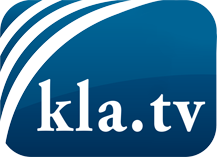 ce que les médias ne devraient pas dissimuler...peu entendu, du peuple pour le peuple...des informations régulières sur www.kla.tv/frÇa vaut la peine de rester avec nous! Vous pouvez vous abonner gratuitement à notre newsletter: www.kla.tv/abo-frAvis de sécurité:Les contre voix sont malheureusement de plus en plus censurées et réprimées. Tant que nous ne nous orientons pas en fonction des intérêts et des idéologies de la système presse, nous devons toujours nous attendre à ce que des prétextes soient recherchés pour bloquer ou supprimer Kla.TV.Alors mettez-vous dès aujourd’hui en réseau en dehors d’internet!
Cliquez ici: www.kla.tv/vernetzung&lang=frLicence:    Licence Creative Commons avec attribution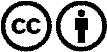 Il est permis de diffuser et d’utiliser notre matériel avec l’attribution! Toutefois, le matériel ne peut pas être utilisé hors contexte.
Cependant pour les institutions financées avec la redevance audio-visuelle, ceci n’est autorisé qu’avec notre accord. Des infractions peuvent entraîner des poursuites.